Dit formulier inleveren bij hoofdtrainer van gekozen discipline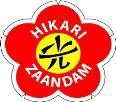 	Ná de proeflessen wordt door ondertekening van dit inschrijfformulier het lidmaatschap van Hikari aangevraagd.Wij bewaren uw gegevens overeenkomstig de Wet bescherming persoonsgegevens. Uw gegevens worden niet aan derden ter beschikking gesteld, maar alleen gebruikt voor de ledenadministratie.Hikari heeft het JBN Keurmerk en handelt conform de protocollen van dit Keurmerk, deze zijn na te lezen op www.hikari.nlOndergetekende meldt zich aan voor het lidmaatschap van Budovereniging Hikari en gaat akkoord met de op de achterzijde vermelde voorwaarden. (In geval van minderjarigen is de handtekening van ouders/verzorgers vereist.)Inschrijfdatum:	 		Handtekening:	 	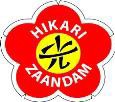 Vrijwilliger budovereniging HikariBinnen de vereniging moet veel werk verzet worden. De inzet van vrijwilligers is dan ook onmisbaar. Of je nu een paar uur in de week, eens per maand of per jaar vrijwilligers werk wil doen, er is altijd wel een taak binnen de vereniging die daarbij aansluit.Lijkt dit je wat? Vul dan het onderstaande aanmeldingsformulier in en lever het in het postvak ledenadministratie in de hal in.Beschikbaar voor:Inschrijfdatum:	 		Handtekening:	 	Enquête bij inschrijvingBinnen Hikari proberen wij onszelf altijd te verbeteren. Tevens willen wij voor  elk lid passende trainingen aanbieden. Hiervoor willen wij graag weten wat de ambities van onze leden zijn.  Dit formulier kunt u in het postvak van de ledenadministratie in de hal inleveren.Inschrijving:Alleen in te vullen bij inschrijving nieuw lid. Omcirkelen wat van toepassing is:datum:	 		Handtekening:	 	Voorwaarden Lidmaatschap Hikari* Dit lidmaatschap wordt aangegaan voor de periode van één kwartaal gerekend vanaf de inschrijfdatum en wordt, zonder tijdige schriftelijke opzegging, stilzwijgend verlengd.Schriftelijke opzegging via: Hikari-ledenadministratie OF per email: Ledenadministratie@Hikari.nlDe opzegtermijn voor het Hikari-lidmaatschap is minimaal 1 maand vóór aanvang van de verschuldigde contributieperiode.* De contributie wordt geïnd via automatisch incasso. De eerste incassering is inclusief het éénmalige inschrijfgeld. U ontvangt een Hikari-lidmaatschapskaart en een bulletin met aanvullende Hikari informatie (www.Hikari.nl).Ná het verstrijken van de betalingstermijn is het bestuur van Hikari vrij zonder nadere ingebrekestelling aanvullende incassomaatregelen te nemen.* Deelname aan trainingen, wedstrijden, evenementen of examens georganiseerd door Hikari is slechts mogelijk indien er géén contributieachterstand bestaat en de verschuldigde bijdragen tijdig zijn voldaan.* Betreden van het verenigingsgebouw is op eigen risico. Budovereniging Hikari en/of haar (wettelijke) vertegenwoordigers kunnen op geen enkele wijze aansprakelijk worden gehouden voor mogelijke schade als gevolg van ongevallen of zoekgeraakte voorwerpen. Een ieder dient op de hoogte te zijn van het Hikari Huishoudelijk Reglement; Aanvraag exemplaar Huishoudelijk Reglement of Statuten via www.Hikari.nl of via het bestuur (voorzitter@hikari.nl).* Lidmaatschap van de overkoepelende organisatie JBN of KBN stellen wij niet verplicht.  Echter, indien een nieuw lid zich inschrijft bij de JBN of KBN, is deze zelf verantwoordelijk voor opzegging bij betreffende bond bij uitschrijving lidmaatschap Hikari.
* Bij het aangaan van dit lidmaatschap gaat u akkoord met het plaatsen van foto- en filmmateriaal van u (of uw kind, indien ondertekend door ouder/voogd) op de website en social media van Hikari. Dit zullen uitsluitend foto’s betreffen van activiteiten in het clubgebouw, of activiteiten georganiseerd door Hikari (toernooi bezoek, jeugdkamp etc).Voornaam:Achternaam:M/V:Geboortedatum:Geboorteplaats:Adres:Postcode/Plaats:(Huis)telefoon:Email:Keuze 1x of 2x of onbeperkt per week:Keuze 1x of 2x of onbeperkt per week:( 	) 1 x op( 	)  2 x op(      ) onbeperkt(      ) onbeperkt(      ) onbeperktBetalingen worden per kwartaal uitgevoerd door middel van automatische incassoBetalingen worden per kwartaal uitgevoerd door middel van automatische incassoBetalingen worden per kwartaal uitgevoerd door middel van automatische incassoBetalingen worden per kwartaal uitgevoerd door middel van automatische incassoBetalingen worden per kwartaal uitgevoerd door middel van automatische incassoBetalingen worden per kwartaal uitgevoerd door middel van automatische incassoBetalingen worden per kwartaal uitgevoerd door middel van automatische incassoDatum Proeflessen*Keuze BudosportAccoord LeraarOpmerkingen1234Bondnr/Graduatie:Doorlopende machtiging SEPA-incassoDoorlopende machtiging SEPA-incassoNaam incassant:	Budovereniging HikariAdres incassant:	Panneroodstraat 1Postcode/woonplaats incassant:	1503 XH Zaandam Land incassant:	Nederland Incassant-id:	<fill in>Kenmerk machtiging:	LidmaatschapsgeldDoor ondertekening van dit formulier geeft u toestemming aan Budovereniging Hikari om doorlopende incasso-opdrachten te sturen naar uw bank om een bedrag van uwrekening af te schrijven en aan uw bank om doorlopend een bedrag van uw rekening af te schrijven overeenkomstig de opdracht van Budovereniging Hikari.Als u het niet eens bent met deze afschrijving kunt u deze laten terugboeken. Neem hiervoor binnen 8 weken na afschrijving contact op met uw bank. Vraag uw bank naar de voorwaarden.Door ondertekening van dit formulier geeft u toestemming aan Budovereniging Hikari om doorlopende incasso-opdrachten te sturen naar uw bank om een bedrag van uwrekening af te schrijven en aan uw bank om doorlopend een bedrag van uw rekening af te schrijven overeenkomstig de opdracht van Budovereniging Hikari.Als u het niet eens bent met deze afschrijving kunt u deze laten terugboeken. Neem hiervoor binnen 8 weken na afschrijving contact op met uw bank. Vraag uw bank naar de voorwaarden.NaamAdresPostcode en woonplaatsIBAN rekeningnummer(Dit is uw nieuwe bankrekeningnummer dat staat vermeld op uw dagafschrift)Plaats en datumHandtekeningVornaam:Achternaam:M/V:Geboortedatum:Geboorteplaats:Adres:Postcode/Plaats:Telefoon:Email:Beroep:Hobbies:Ik ben:Lid van Hikari:Ouder van: Anders, nl.:Beschikbaarheid( ) 1 x per week( ) 1 x per maand( ) 1 x per kwartaal( ) 1 x per jaar( ) 1 x per jaar( ) 1 x per jaarOndersteuning toernooienOnderhoudKlusdag (1 x per jaar)Commissie- of bestuurstaakGrote schoonmaak (1 x per jaar)Bardienst (op weekdagen)Ik ken Hikari via:1.Website  2. YouTube  3. Facebook 4. Kennissen/vrienden  5. Familie  6. Evenementen 7.Anders, nl:Mijn ambities binnen Hikari zijn:1.Recreatief /technisch  trainen 2. Wedstrijden  3. Conditie trainen 4. Zwarte band halen   5. Anders, nl.: Waarom heeft u gekozen voor Hikari, in plaats van een van de overige budo-scholen in de Zaanstreek?Overige opmerkingen: